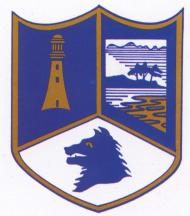 Wind Band Tour, 201713th June, 2017Dear Parents,With tour rapidly approaching we are now putting in the finishing touches to ensure that all students are safe and that the itinerary runs smoothly.  With that in mind, please take notice of the following:Could any students who were unable to provide passport info due to renewals please send in their new passport number, dates of issue & expiry as well as place of birth as soon as humanly possible?All students need to have a valid EHIC card for medical care – if you do not have one, they can be obtained free via the following website  -   www.gov.uk/european-health-insurance-cardThe official Parents’ Meeting will be on Wednesday 28th June at 6.15pm in the Main Hall at school. For insurance and health & safety purposes, every student going on the tour MUST be represented by an adult at that meeting (students can attend as well!).During this meeting I will cover rules, kit list, the itinerary, suggested budget for meals (we are on a half-board basis), health & safety and emergency contact details, and there will be a parental booklet to take home with all the info.Roomings will be arranged during rehearsals as will final coach allocations.We need all students to attend all rehearsals if possible (obviously some Year 13s still have exams and some Year 11s may struggle to get in, but please make sure that I am notified of absence in advance).  This is the only way that we can ensure the best possible quality of performance abroad.Tuesday 20th June	3.30pm – 5pmTuesday 27th June	NO REHEARSAL (Year 11 Prom)Friday 30th June	3.30pm – 5pm  (tour band only)Tuesday 4th July	3.30pm – 5.30pmThursday 6th July	3.30pm – 5.30pm  (tour band only)Friday 7th July	3.30pm – 4.45pm  (flutes/clarinets/saxes in tour band only)Monday 10th July	3.30pm – 5.30pmTuesday 11th July	SUMMER CONCERT @ The CoroWednesday 12th July	3.30pm – 4.45pm (brass/basses/percussion in tour band only)Thursday 13th July	3.30pm – 5.30pm  (tour band only)Friday 14th July	3.30pm – 5.30pm (tour band only including packing equipment)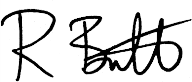 Please contact me if you have any queries.                        